Resource sheet 1i:Strategic planning for volunteer involvement – checklist1.  We have identified why we want to involve volunteers (tick as many as apply):To benefit from skills and/or experience that are currently lackingTo expand the local profile of the organisationTo provide credibility to our organisationTo support and enhance the work of paid staffTo expand the organisation’s activitiesEvent management and supportTo help improve service users’ quality of lifeAs a way of being involved with one’s local communityVolunteers are the group or organisation.2.  We have prepared for involving volunteers in the following ways:You should be able to tick all of these. For help answering the last two statements, complete the Resources and budgeting plannerWe understand how involving volunteers relates to the mission and objectives of our organisationWe have thought about how we can make volunteering with our organisation attractive to prospective volunteersWe have planned how to address any issues relating to how attitudes and beliefs in our organisation might affect how employees and volunteers relate to each otherWe have consulted with existing staff and involved them in planningWe have addressed any staff concerns about involving volunteers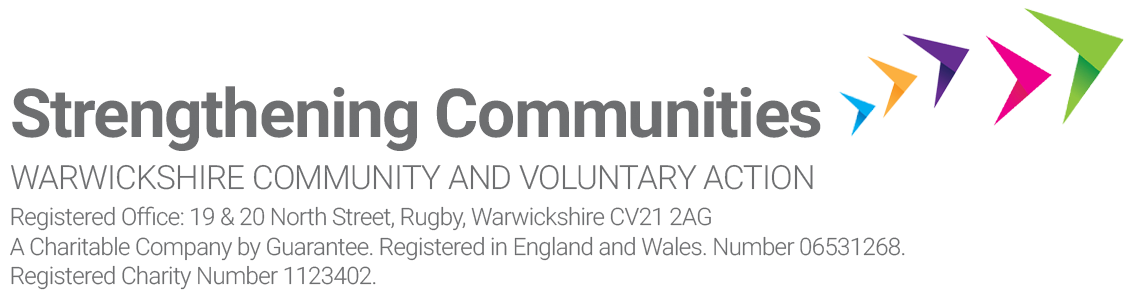 We have taken into account all of the costs involved in involving volunteersWe have obtained the necessary tools and equipment for volunteers to carry out their roles safely and competently.3.  We consider our volunteer programme could help individuals to (tick as many as apply):Gain new skills and experienceBenefit from the ‘feel good’ factorDo something that they believe inMeet people and make new friendsOccupy their timeEnhance employabilityContribute something of wider benefitGain a referenceBuild confidence.For more informationNational Council for Voluntary Organisations (NCVO)NCVO champions the voluntary sector and volunteering across Britain by connecting, representing and supporting voluntary organisations. It has a reputation as an authoritative voice for the sector. www.ncvo.org.uk	Phone: 020 7713 6161 	Email: ncvo@ncvo.org.ukNCVO Knowhow NonprofitKnowledge and e-learning for charities, social enterprises and community groups. Learn from experts and peers, and share your experiences.www.knowhownonprofit.org DISCLAIMERAlthough every effort has been made to verify the accuracy of materials in CAVA's resourcelibrary, users are advised to check independently on matters of specific interest.         